中國工程師學會學生論文獎審查論文準備原則範本 (16號標楷體)作者一、作者二… 與 作者三  (12號標楷體，必要時可用多行來詳列多位作者)單位名稱、城市、郵遞區號、國家(12號標楷體，必要時可用多行來詳列)摘要論文撰寫中英文皆可，請選用標楷體之中文字型及Times New Roman之英文字型，論文標題為粗體字型，點數為16點，章節標題亦為粗體字型，點數為12點，圖表說明請用粗體字型，點數為10點，其餘論文內容為細體字型，點數為10點。中文稿件請附英文摘要Abstract與Keywords，英文稿件請附中文摘要與關鍵詞。關鍵詞：以不超過六個為原則。AbstractThis paragraph describes your major work corresponding to the Chinese part in your paper.Keywords: not exceeding six.前言請將全文精簡至四頁論文，用A4紙單面列印，依本格式撰寫。請會同全文及指導老師推薦表，寄至：20227台中市南區興大路145號 中興大學電機工程學系  裴靜偉教授 收主要內容請注意標號！標題請靠左，並與前後保持一行的間隔，第一層標題(如 1. 前言) 使用粗體字型，點數12，則第二層標題(如 1.1影像處理)請使用粗體字型，點數11。圖表及公式圖形、表格及公式請依先後次序標號，並將圖形之說明撰寫於圖形之正下方，表格說明撰寫於表格之上方。所附圖表請務必清晰並註明正確之單位。圖表的位置請放置在每欄的上方或下方，避免放在中間，較大的圖表可以橫跨兩欄。以下圖 1為圖形及圖形說明之範例。表 1為表格及表格說明之範例。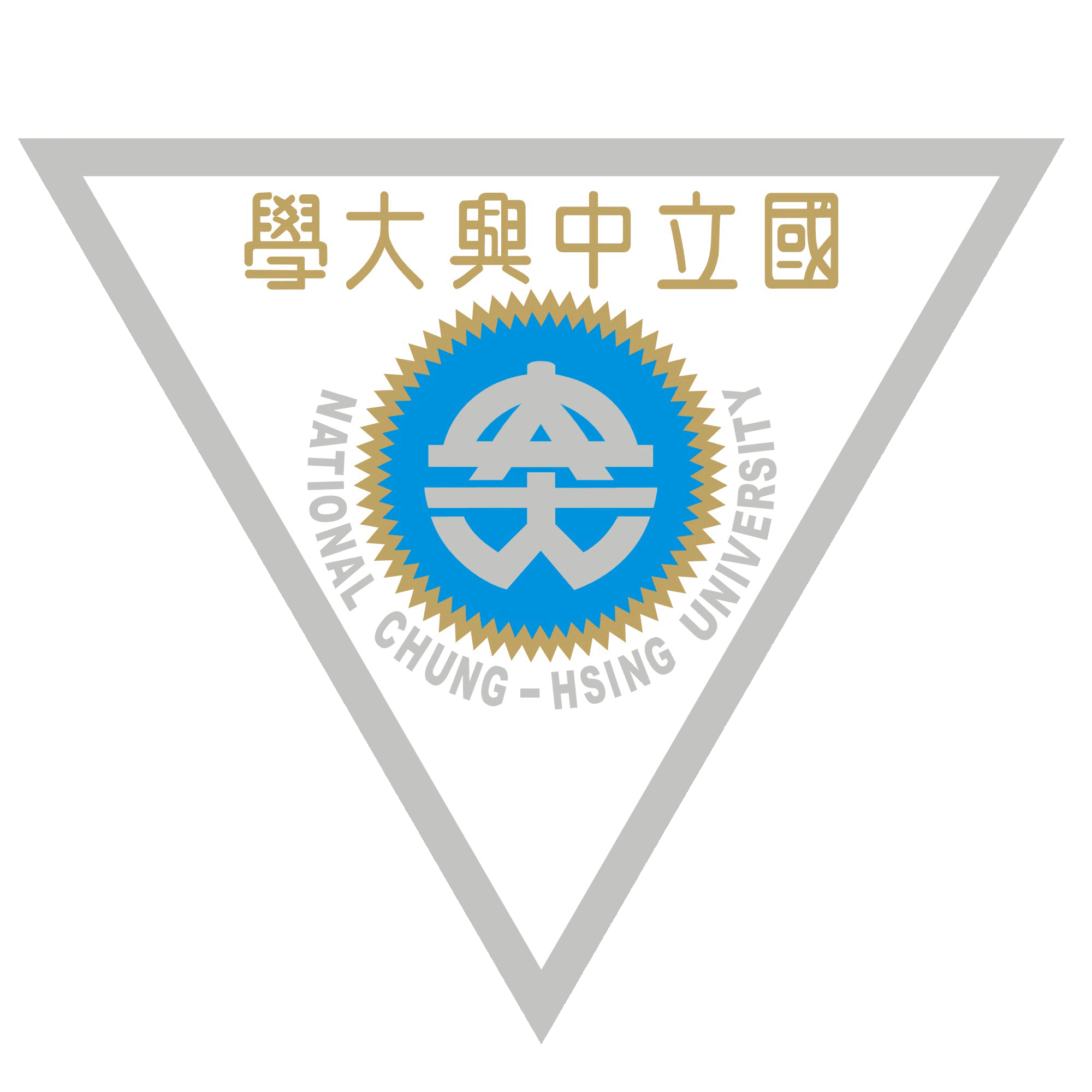 圖 1. 圖表務求清晰邊界設定文章格式請以A4紙格式撰寫，每一頁請用兩欄格式，行距使用單行間距，上下及左右邊界留白各25mm，欄寬77.5mm，兩欄間距5mm。 表 1. 邊界設定格式參考文獻M. Yamaguchi, A. Khan, S. J. Taylor, M. Imaizumi, T. Hisamatsu, and S. Matsuda, "A detailed model to improve the radiation-resistance of Si space solar cells," IEEE Transactions on Electron Devices, vol. 46, pp. 2133-2138, 1999.H. J. Hovel and J. M. Woodall, "The effect of depletion region recombination currents on the efficiencies of Si and GaAs solar cells," in 10th IEEE Photovoltaic Specialist Conference, 1973, p. 25.A. L. Fahrenbruch and R. H. Bube, Fundamentals of Solar Cells. New York, New York: Academic Press, 1983.邊界留白(mm)邊界留白(mm)邊界留白(mm)邊界留白(mm)欄寬(mm)欄距(mm)上下左右欄寬(mm)欄距(mm)2525252577.55